CV Lattes 2020 docentes PPgCS com identificação dos alunos de mestrado, doutorado e iniciação científica (alunos de graduação) como co-autores, dos artigos que são produto dos trabalhos de conclusão do mestrado e do doutorado e autor estrangeiro. Profa. Aldina Barral (docente permanente)NASCIMENTO'CARVALHO, EDUARDO C. ; VASCONCELLOS, ÂNGELA G (aluna egressa doutorado PPgCS em 2015); CLARÊNCIO, Jorge ; ANDRADE, DANIELA ; BARRAL NETTO, Manoel; NASCIMENTO-CARVALHO, C. M. ; BARRAL, ALDINA MARIA PRADO . Evolução de citocinas / quimiocinas em casos de pneumonia adquirida na comunidade e etiologias distintas. Pediatric Allergy Immunology and Pulmonology, v. 55, p. 169-176, 2020. JCR. 2020: 0.785, QUALIS CSILVA, THIAGO C (aluno IC); SANTOS, LUCIANE A ; BOAVENTURA, VIVIANE S ; GUSMÃO, LAIS C (aluno mestrado PPgCS desde 2018); AKRAMI, KEVAN (aluno doutorado PPgCS desde 2019); Khouri, Ricardo; NETO, EMÍLIO S ; RIGAUD, VICTOR N ; Barral-Netto, Manoel; CAVALCANTI, LUCIANO P ; CASAIS, PAULA M (aluno doutorado PPgCS desde 2019); MORAES, LAISE P (aluno doutorado PPgCS desde 2018); ORGE, CIBELE M ; BARRAL, ALDINA P . Oral lesions are frequent in patients with Chikungunya infection. JOURNAL OF TRAVEL MEDICINE, v. 1, p. taaa040, 2020. JCR. 2020: 7.089, QUALIS A4  PIRES, VINÍCIUS COUTO; MAGALHÃES, CARLA PIRES ; FERRANTE, MARCOS ; REBOUÇAS, JULIANA DE SOUZA ; NGUEWA, PAUL ; SEVERINO, PATRÍCIA ; Barral, Aldina ; VERAS, PATRÍCIA SAMPAIO TAVARES ; FORMIGA, FABIO ROCHA . Solid lipid nanoparticles as a novel formulation approach for tanespimycin (17-AAG) against leishmania infections: Preparation, characterization and macrophage uptake. ACTA TROPICA, v. 211, p. 105595, 2020. JCR. 2020: 2.555, QUALIS A1 NASCIMENTO, LEOPOLDO F.M. ; MIRANDA, DAYANE FRANCISCA HIGINO ; MOURA, LUANA D. ; PINHO, FLAVIANE A. ; WERNECK, GUILHERME LOUREIRO ; Khouri, Ricardo ; REED, STEVEN G. ; DUTHIE, MALCOLM S. ; BARRAL,A ; Barral-Netto, M. ; CRUZ, MARIA S.P. . Allopurinol therapy provides long term clinical improvement, but additional immunotherapy is required for sustained parasite clearance, in L. infantum-infected dogs. Vaccine: X, v. 4, p. 100048, 2020. JCR. 2020: Não tem , QUALIS A2 Laura Ramírez ; DIAS DE MOURA, LUANA ; MATEUS, N. L. F. ; MORAES, M. H. ; FABRÍCIO MARÇAL DO NASCIMENTO, LEOPOLDO ; MELO, N. J. ; TAKETA, L. B. ; CATECATI, T. ; HUETE, S. G. ; PENICHET, K. ; PIRANDA, E. M. ; OLIVEIRA, A. G. ; STEINDEL, M. ; BARRAL NETTO, Manoel ; CRUZ, M. S. P. E. ; BARRAL, ALDINA MARIA PRADO ; SOTO, MANOEL (Autor estrangeiro). Melhorando o sorodiagnóstico da infecção canina por Leishmania infantum em áreas geográficas do Brasil com diferentes prevalências de doenças.. ELSEVIER (AMSTERDAM), v. 8, p. 126-126, 2020. JCR. 2020: Não Tem , QUALIS CPASSOS, FABINE CORREIA ; GOIS, MARCELO BIONDARO ; Sousa, Adenilma Duranes ; DE MARINHO, ANANDA ISIS LIMA ; CORVO, LAURA ; SOTO, MANOEL (Autor estrangeiro); Barral-Netto, Manoel ; Barral, Aldina ; BACCAN, GYSELLE CHRYSTINA . Investigating associations between intestinal alterations and parasite load according to Bifidobacterium spp. and Lactobacillus spp. abundance in the gut microbiota of hamsters infected by Leishmania infantum. Memórias do Instituto Oswaldo Cruz, v. 115, p. 1-1, 2020. JCR. 2020: 2.07, QUALIS A2Prof. Álvaro Augusto Cruz (docente permanente)Cruz, Alvaro A. RILEY, JOHN H. (Autor estrangeiro); BANSAL, ARUNA T. PONTE, EDUARDO V. Souza-Machado, Adelmir; ALMEIDA, PAULA C.A. (aluna egressa doutorado PPgCS em 2016); BIAO-LIMA, VALMAR DAVIS, MAGGIE BATES, STEWART ADCOCK, IAN M. STERK, PETER J. CHUNG, KIAN FAN ALCANTARA-NEVES, N. ALMEIDA, P.C.A. AMORIM, L. ARAUJO, M.I. BARNES, K.C. BARRETO, M.L. BELITARDO, E. BIÃO-LIMA, V. CARDOSO, L. CAMARGOS, P.A. CHATKIN, J.M. COSTA, R.S. COELHO, A.C.C. , et al. ; Asthma similarities across ProAR (Brazil) and U-BIOPRED (Europe) adult cohorts of contrasting locations, ethnicity and socioeconomic status. RESPIRATORY MEDICINE, v. 161, p. 105817, 2020. JCR. 2020: 3.095, QUALIS A2Bousquet, Jean (Autor estrangeiro); SCHÜNEMANN, HOLGER J. TOGIAS, AKDIS Bachert, Claus ERHOLA, MARTINA HELLINGS, PETER W. KLIMEK, LUDGER PFAAR, OLIVER WALLACE, DANA ANSOTEGUI, IGNACIO AGACHE, IOANA BEDBROOK, ANNA BERGMANN, KARL-CHRISTIAN BEWICK, MIKE BONNIAUD, PHILIPPE BOSNIC-ANTICEVICH, SINTHIA BOSSÉ, ISABELLE BOUCHARD, JACQUES BOULET, LOUIS-PHILIPPE BROZEK, JAN BRUSSELLE, GUY CALDERON, MOISES A. CANONICA, WALTER G. CARABALLO, LUIS CARDONA, VICKY, et al. ; Next-generation Allergic Rhinitis and Its Impact on Asthma (ARIA) guidelines for allergic rhinitis based on Grading of Recommendations Assessment, Development and Evaluation (GRADE) and real-world evidence. JOURNAL OF ALLERGY AND CLINICAL IMMUNOLOGY, v. 145, p. 70-80.e3, 2020. JCR. 2020: 10.228, QUALIS A1KLIMEK, LUDGER JUTEL, MAREK AKDIS, CEZMI Bousquet, Jean AKDIS, MÜBECCEL Bachert, IGNACIO BEDBROOK, ANNA BOSNIC'ANTICEVICH, SINTHIA CANONICA, GIORGIO W CHIVATO, TOMAS; Cruz, Alvaro A CZARLEWSKI, WIENCYSLAWA GIACCO, STEFANO DEL DU, HUI FONSECA, JOAO A GAO, YADONG HAAHTELA, TARI HOFFMANN'SOMMERGRUBER, KARIN IVANCEVICH, JUAN'CARLOS KHALTAEV, NIKOLAI KNOL, EDWARD F KUNA, PIOTR LARENAS'LINNEMANN, DESIREE (Autor estrangeiro), et al. ; Handling of allergen immunotherapy in the COVID-19 pandemic: An ARIA-EAACI statement. ALLERGY, v. epub, p. all.14336, 2020. JCR. 2020: 8.706, QUALIS A1DA SILVA, EDUARDO SANTOS; AGLAS, LORENZ ; PINHEIRO, CARINA SILVA ; DE ANDRADE BELITARDO, EMÍLIA M.M. ; SILVEIRA, ELISÂNIA FONTES ; HUBER, SARA ; TORRES, ROGÉRIO TANAN ; WALLNER, MICHAELBRIZA, PETER; LACKNER, PETER; LAIMER, JOSEF (Autor estrangeiro); PACHECO, LUIS GUSTAVO C. ; CRUZ, ÁLVARO A. ; ALCÂNTARA'NEVES, NEUZA MARIA ; FERREIRA, FATIMA. A hybrid of two major Blomia tropicalis</i> allergens as an allergy vaccine candidate. CLINICAL AND EXPERIMENTAL ALLERGY, v. epub, p. epub, 2020. JCR. 2020: 4.217, QUALIS A2MARQUES MELLO, LUANE; VIANA, KARYNNA P. ; MORAES DOS SANTOS, FELIPE ; SATURNINO, LUCIANA T. M. ; KORMANN, MICHELLE L. ; LAZARIDIS, EVELYN ; TORREÃO, CINTHIA D. ; SOARES, CLAUDIA R. ; ABREU, GABRIELA A. ; LIMA, VALMAR BIÃO DE ; PINHEIRO, GABRIELA P. (aluno doutorado PPgCS desde 2018); LIMA-MATOS, ALINE ; PONTE, EDUARDO VIEIRA ; MOHAN, DIVYA; RILEY, JOHN H. (Autor estrangeiro); Cruz, Alvaro A. . Severe asthma and eligibility for biologics in a Brazilian cohort. JOURNAL OF ASTHMA, v. epub, p. 1-9, 2020. JCR. 2020: 1.899, QUALIS A3BEZERRA DE MENEZES, MARCELO ; PONTE, EDUARDO VIEIRA ; BERTAGNI MINGOTTI, CINTIA FERNANDA ; CARVALHO PINTO, REGINA MARIA ; BAGATIN, ERICSON ; BIÃO LIMA, VALMAR ; VIANNA, ELCIO OLIVEIRA ; CRUZ, ÁLVARO A. . Provision of inhaled corticosteroids is associated with decrease in hospital admissions in Brazil: A longitudinal nationwide study. RESPIRATORY MEDICINE, v. 166, p. 105950, 2020. JCR. 2020: 3.095, QUALIS A2Bousquet, Jean AKDIS, CEZMI JUTEL, MAREK Bachert, Claus KLIMEK, LUDGER AGACHE, IOANA ANSOTEGUI, IGNACIO J BEDBROOK, ANNA BOSNIC-ANTICEVICH, SINTHIA CANONICA, GIORGIO W CHIVATO, TOMAS; Cruz, Alvaro A CZARLEWSKI, WIENIA DEL GIACCO, STEFANO DU, HUI FONSECA, JOAO A GAO, YADONG HAAHTELA, TARI HOFFMANN-SOMMERGRUBER, KARIN IVANCEVICH, JUAN C KHALTAEV, NIKOLAI KNOL, EDWARD F KUNA, PIOTR LARENAS-LINNEMANN, DESIREE (Autor estrangeiro); MULLOL, JOAQUIM, et al. ; Intranasal corticosteroids in allergic rhinitis in COVID-19 infected patients: An ARIA-EAACI statement. ALLERGY, v. epub, p. epub, 2020. JCR. 2020: 8.706, QUALIS A1PIZZICHINI, MARCIA MARGARET MENEZES ; CARVALHO-PINTO, REGINA MARIA DE ; CANÇADO, JOSÉ EDUARDO DELFINI ; RUBIN,, ADALBERTO SPERB ; CERCI NETO, ALCINDO ; CARDOSO, ALEXANDRE PINTO ; CRUZ, ALVARO AUGUSTO ; FERNANDES, ANA LUISA GODOY ; BLANCO, DANIELLA CAVALET ; VIANNA, ELCIO OLIVEIRA ; CORDEIRO JUNIOR, GEDIEL ; RIZZO, JOSÉ ANGELO ; FRITSCHER, LEANDRO GENEHR ; CAETANO, LILIAN SERRASQUEIRO BALLINI ; PEREIRA, LUIZ FERNANDO FERREIRA ; RABAHI, MARCELO FOUAD ; OLIVEIRA, MARIA ALENITA DE ; LIMA, MARINA ANDRADE ; ALMEIDA, MARINA BUARQUE DE ; STELMACH, RAFAEL ; PITREZ, PAULO MÁRCIO ; CUKIER, ALBERTO . 2020 Brazilian Thoracic Association recommendations for the management of asthma. Jornal Brasileiro de Pneumologia (Online), v. 46, p. epub, 2020. JCR. 2020: 1.87, QUALIS B1BÉDARD, ANNABELLE ANTÓ (Autor estrangeiro), JOSEP M FONSECA, JOAO A ARNAVIELHE, SYLVIE Bachert, Claus BEDBROOK, ANNA BINDSLEV'JENSEN, CARSTEN BOSNIC'ANTICEVICH, SINTHIA CARDONA, VICTORIA; Cruz, Alvaro A FOKKENS, WYTSKE J GARCIA'AYMERICH, JUDITH HELLINGS, PETER W IVANCEVICH, JUAN C KLIMEK, LUDGER KUNA, PIOTR KVEDARIENE, VIOLETA LARENAS'LINNEMANN, DÉSIRÉE MELÉN, ERIK MONTI, RICARDO MÖSGES, RALF MULLOL, JOAQUIM PAPADOPOULOS, NIKOS G PHAM'THI, NHÂN SAMOLINSKI, BOLESLAW , et al. ; Correlation between work impairment, scores of rhinitis severity and asthma using the MASK-air ®</sup> App. ALLERGY, v. epub, p. epub, 2020. JCR. 2020: 8.706, QUALIS A1LIMA, LIRANEI LIMOEIRO (aluno egresso mestrado PPgCS em 2017); CRUZ, Constança Margarida Sampaio ; FERNANDES, ANDRÉIA GUEDES OLIVA ; PINHEIRO, GABRIELA PIMENTEL (aluno doutorado PPgCS desde 2018); SOUZA-MACHADO, CAROLINA DE ; LIMA, VALMAR BIÃO ; MELLO, LUANE MARQUES DE; CRUZ, ÁLVARO AUGUSTO . Exposure to secondhand smoke among patients with asthma: a cross-sectional study. EINSTEIN (SÃO PAULO), v. 18, p. epub, 2020. JCR. 2020: Não tem, QUALIS B1GALVÃO, ALANA ALCÂNTARA ; DE ARAÚJO SENA, FLÁVIA ; ANDRADE BELITARDO, EMÍLIA MARIA MEDEIROS DE ; DE SANTANA, MARIA BORGES RABELO ; COSTA, GUSTAVO NUNES DE OLIVEIRA ; CRUZ, ÁLVARO AUGUSTO ; BARRETO, MAURÍCIO LIMA ; COSTA, RYAN DOS SANTOS ; ALCANTARA-NEVES, NEUZA MARIA ; Figueiredo, Camila Alexandrina . Genetic polymorphisms in vitamin D pathway influence 25(OH)D levels and are associated with atopy and asthma. ALLERGY, ASTHMA & CLINICAL IMMUNOLOGY, v. 16, p. epub, 2020. JCR. 2020: 2.104, QUALIS A2Bousquet, Jean (Autor estrangeiro) ANTO, JOSEP M CZARLEWSKI, WIENCZYSLAWA HAAHTELA, TARI FONSECA, SUSANA C IACCARINO, GUIDO BLAIN, HUBERT VIDAL, ALAIN SHEIKH, AZIZ AKDIS, CEZMI A Zuberbier, Torsten HAMZAH ABDUL LATIFF, AMIR ABDULLAH, BAHARUDIN ABERER, WERNER ABUSADA, NANCY ADCOCK, IAN AFANI, ALEJANDRO AGACHE, IOANA AGGELIDIS, XENOFON AGUSTIN, JENIFER AKDIS, CEZMI A AKDIS, MÜBECCEL AL'AHMAD, MONA AL'ZAHAB BASSAM, ABOU ALBURDAN, HUSSAM , et al. ; Cabbage and fermented vegetables: from death rate heterogeneity in countries to candidates for mitigation strategies of severe COVID-19. ALLERGY, v. epub, p. epub, 2020. JCR. 2020: 8.706, QUALIS A1BRASIL-OLIVEIRA, REBECA ; Cruz, Álvaro A ; SARMENTO, VIVIANE ALMEIDA ; Souza-Machado, Adelmir ; LINS-KUSTERER, LILIANE . Corticosteroid Use and Periodontal Disease: A Systematic Review. European Journal of Dentistry, v. epub, p. epub, 2020. JCR. 2020: Não tem, QUALIS A2Bousquet, Jean (Autor estrangeiro), JUTEL, MAREK AKDIS, CEZMI A KLIMEK, LUDGER PFAAR, OLIVER NADEAU, KARI C EIWEGGER, THOMAS BEDBROOK, ANNA ANSOTEGUI, IGNACIO J ANTO, JOSEP M Bachert, Claus BATEMAN, ERIC D BENNOOR, KAZI S BERGHEA, EMILIA CAMELIA BERGMANN, KARL'CHRISTIAN BLAIN, HUBERT BONINI, MATEO BOSNIC'ANTICEVICH, SINTHIA BOULET, LOUIS'PHILIPPE BRUSSINO, LUISA BUHL, ROLAND CAMARGOS, PAULO CANONICA, G WALTER CARDONA, VICTORIA CASALE, THOMAS , et al. ; ARIA-EAACI statement on Asthma and COVID-19 (June 2, 2020). ALLERGY, v. epub, p. epub, 2020. JCR. 2020: 8.706, QUALIS A1PFAAR, O KLIMEK, L JUTEL, M AKDIS, CA, BOUSQUET, J (Autor estrangeiro) BREITENEDER, H CHINTHRAJAH, S DIAMANT, Z EIWEGGER, T FOKKENS, WJ FRITSCH, HW NADEAU, KC O’HEHIR, RE O’MAHONY, L RIEF, W SAMPATH, V SCHEDLOWSKI, M TORRES, M TRAIDL'HOFFMANN, C WANG, DY ZHANG, L BONINI, M BREHLER, R BROUGH, HA CHIVATO, T , et al. ; COVID-19 pandemic: Practical considerations on the organization of an allergy clinic - an EAACI/ARIA Position Paper. ALLERGY, v. epub, p. all.14453-epub, 2020. JCR. 2020: 8.706, QUALIS A1Bousquet, Jean (Autor estrangeiro); ANTO, JOSEP M Bachert, Claus HAAHTELA, TARI Zuberbier, Torsten CZARLEWSKI, WIENCZYSLAWA BEDBROOK, ANNA BOSNIC'ANTICEVICH, SINTHIA WALTER CANONICA, G CARDONA, VICTORIA; Cruz, Alvaro A ERHOLA, MARINA FOKKENS, WYTSKE J FONSECA, JOAO A ILLARIO, MADDALENA CARLOSIVANCEVICH, JUAN JUTEL, MAREK KLIMEK, LUDGER KVEDARIENE, VIOLETA LE, LTT LARENAS'LINNEMANN, DESIREE LAUNE, DANIEL LOURENÇO, OLGA M MELÉN, ERIC MULLOL, JOAQUIM , et al. ; ARIA digital anamorphosis: Digital transformation of health and care in airway diseases from research to practice. ALLERGY, v. epub, p. epub, 2020. JCR. 2020: 8.706, QUALIS A1Bousquet, Jean (Autor estrangeiro); ANTO, JOSEP M; IACCARINO, GUIDO ; CZARLEWSKI, WIENCZYSLAWA ; HAAHTELA, TARI ; ANTO, ARAM ; AKDIS, CEZMI A. ; BLAIN, HUBERT ; CANONICA, G. WALTER; CARDONA, VICTORIA ; Cruz, Alvaro A. ; ILLARIO, MADDALENA ; IVANCEVICH, JUAN CARLOS ; JUTEL, MAREK ; KLIMEK, LUDGER ; KUNA, PIOTR; LAUNE, DANIEL ; LARENAS-LINNEMANN, DÉSIRÉE; MULLOL, JOAQUIM; PAPADOPOULOS, NIKOS G. ; PFAAR, OLIVER ; SAMOLINSKI, BOLESLAW ; VALIULIS, ARUNAS; YORGANCIOGLU, ARZU ; Zuberbier, Torsten . Is diet partly responsible for differences in COVID-19 death rates between and within countries?. Clinical and Translational Allergy, v. 10, p. 16, 2020. JCR. 2020: 4.232, QUALIS A2KWON, NAMHEE; PIZZICHINI, EMILIO ; BANSAL, ARUNA T.; ALBERS, FRANK C.; BARNES, NEIL; RILEY, JOHN H. (Autor estrangeiro); LIMA-MATOS, ALINE ; PONTE, EDUARDO V. ; Cruz, Alvaro A. . Factors that affect blood eosinophil counts in a non-asthmatic population: Post hoc analysis of data from Brazil. THE WORLD ALLERGY ORGANIZATION JOURNAL, v. 13, p. 100119, 2020. JCR. 2020: 3.506, QUALIS A1ALVES, ALEXSSANDRA MAIA (aluno egresso doutorado PPgCS em 2019; MELLO, LUANE MARQUES DE; MATOS, ALINE SILVA LIMA; CRUZ, ÁLVARO AUGUSTO . Clinical features and associated factors with severe asthma in Salvador, Brazil. Jornal Brasileiro de Pneumologia (Online), v. 46, p. e20180341-e20180341, 2020. JCR. 2020: 1.87, QUALIS B1TO, TERESA VIEGI, GIOVANNI CRUZ, ALVARO TABORDA-BARATA, LUIS ASHER, INNES BEHERA, DIGAMBAR BENNOOR, KAZI BOULET, LOUIS-PHILIPPE; Bousquet, Jean (Autor estrangeiro) CAMARGOS, PAULO CONCEIÇAO, CLAUDIA GONZALEZ DIAZ, SANDRA EL-SONY, ASMA ERHOLA, MARINA GAGA, MINA HALPIN, DAVID HARDING, LETITIA MAGHLAKELIDZE, TAMAZ MASJEDI, MOHAMMAD REZA MOHAMMAD, YOUSSER NUNES, ELIZABETE PIGEARIAS, BERNARD SOORONBAEV, TALANT STELMACH, RAFAEL TSILIGIANNI, IOANNA , et al. ; A global respiratory perspective on the COVID-19 pandemic: commentary and action proposals. EUROPEAN RESPIRATORY JOURNAL, v. 56, p. 2001704, 2020. JCR. 2020: 12.339, QUALIS A1FONSECA, HÉLLEN ; DA SILVA, THIAGO M.; SARAIVA, MARIANA ; SANTOLALLA, MEDDLY L. ; SANT’ANNA, HANAISA P.; ARAUJO, NATHALIA M. ; LIMA, NATÁLIA P. ; RIOS, RAIMON; TARAZONA-SANTOS, EDUARDO ; HORTA, BERNARDO L ; CRUZ, ALVARO ; Barreto, Mauricio L. ; FIGUEIREDO, CAMILA A. . Genomic Regions 10q22.2, 17q21.31, and 2p23.1 Can Contribute to a Lower Lung Function in African Descent Populations. Genes, v. 11, p. 1047, 2020. JCR. 2020: 3.331, QUALIS A2 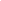 Prof. Antonio Ricardo Khouri Cunha (docente permanente)ANJOS, ROSÂNGELA O.; MUGABE, VÁNIO ANDRÉ ; MOREIRA, PATRÍCIA S.S. ; CARVALHO, CAROLINE X. ; PORTILHO, MOYRA M. ; KHOURI, RICARDO ; SACRAMENTO, GIELSON A. ; NERY, NIVISON R.R. ; REIS, MITERMAYER G. ; KITRON, URIEL D. ; KO, ALBERT I. ; COSTA, FEDERICO ; RIBEIRO, GUILHERME S. . Transmission of Chikungunya Virus in an Urban Slum, Brazil. EMERGING INFECTIOUS DISEASES, v. 26, p. xxx, 2020. JCR. 2020: 6.259, QUALIS A1DOS-SANTOS, JOÃO CONRADO KHOURI ; SILVA-FILHO, JOÃO LUIZ ; JUDICE, CARLA C. ; KAYANO, ANA CAROLINA ANDRADE VITOR ; ALIBERTI, JÚLIO ; KHOURI, RICARDO ; DE LIMA, DIÓGENES S. ; NAKAYA, HELDER ; LACERDA, MARCUS VINICIUS GUIMARÃES ; DE PAULA, ERICH VINICIUS ; LOPES, STEFANIE COSTA PINTO ; COSTA, FABIO TRINDADE MARANHÃO . Platelet disturbances correlate with endothelial cell activation in uncomplicated Plasmodium vivax malaria. PLoS Neglected Tropical Diseases, v. 14, p. e0007656, 2020. JCR. 2020: 3.885, QUALIS A1MALTA-SANTOS, HAYNA; França-Costa, Jaqueline; MACEDO, AMANDA; QUEIROZ, ARTUR T. L. ; FUKUTANI, KIYOSHI F. (aluno egresso doutorado PPgCS em 2016); MUXEL, SANDRA MARCIA ; KHOURI, RICARDO; Van Weyenbergh, Johan (Autor estrangeiro); BOAVENTURA, VIVIANE ; BARRAL, ALDINA; COSTA, JACKSON M; FLOH, ENY IOCHEVET SEGAL ; ANDRADE, BRUNO B. ; FLOETER-WINTER, LUCILE M. ; BORGES, VALÉRIA M. . Differential expression of polyamine biosynthetic pathways in skin lesions and in plasma reveals distinct profiles in diffuse cutaneous leishmaniasis. Scientific Reports, v. 10, p. xxx, 2020. JCR. 2020: 3.998, QUALIS A2DOS SANTOS, DAIANE FERNANDA; DE PILGER, DENISE REGINA BAIRROS; VANDERMEULEN, CHARLOTTE ; KHOURI, RICARDO ; MANTOANI, SUSIMAIRE PEDERSOLI ; NUNES, PAULO SÉRGIO GONÇALVES ; DE ANDRADE, PETERSON ; CARVALHO, IVONE ; CASSEB, JORGE ; TWIZERE, JEAN-CLAUDE ; WILLEMS, LUC ; FREITAS-JUNIOR, LUCIO ; KASHIMA, SIMONE . Non-cytotoxic 1,2,3-triazole tethered fused heterocyclic ring derivatives display Tax protein inhibition and impair HTLV-1 infected cells. BIOORGANIC & MEDICINAL CHEMISTRY, v. 28, p. 115746, 2020. JCR. 2020:3.073, QUALIS A2AKRAMI, KEVAN (aluno doutorado PPgCS desde 2019); DE NOGUEIRA, BETANIA MARA FREITAS ; DO ROSÁRIO, MATEUS SANTANA ; DE MORAES, LAISE (aluno doutorado PPgCS desde 2018); CORDEIRO, MARLI TENÓRIO ; HADDAD, RODRIGO ; GOMES, LILLIAN NUNES ; DE PÁDUA CARVALHO, ISABELE ; DOS REIS PIMENTEL, ELLEN ; DE JESUS SILVA, JÉSSICA ; DE OLIVEIRA FRANCISCO, MARCOS VINÍCIUS LIMA ; DE SIQUEIRA, ISADORA CRISTINA ; FARIAS, DANIEL ; NETTO, MANOEL BARRAL ; BARRAL, ALDINA ; BOAVENTURA, VIVIANE ; KHOURI, RICARDO . The re-emergence of Zika in Brazil in 2020: A case of Guillain Barré Syndrome during the low season for arboviral infections. JOURNAL OF TRAVEL MEDICINE, v. xxx, p. xxx, 2020. JCR. 2020: 7.089, QUALIS A4MACHADO PORTILHO, MOYRA; DE MORAES, LAISE (aluno doutorado PPgCS desde 2018); KIKUTI, MARIANA; JACOB NASCIMENTO, LEILE CAMILA; GALVÃO REIS, MITERMAYER ; SAMPAIO BOAVENTURA, VIVIANE ; KHOURI, RICARDO ; SOUSA RIBEIRO, GUILHERME. Accuracy of the Zika IgM Antibody Capture Enzyme-Linked Immunosorbent Assay from the Centers for Disease Control and Prevention (CDC Zika MAC-ELISA) for Diagnosis of Zika Virus Infection. Diagnostics, v. 10, p. 835, 2020. JCR. 2020: 2.489, QUALIS CTAKAHASI, ELIANA HARUMI MORIOKA; ALVES, MARIA TERESA SEABRA SOARES DE BRITTO; RIBEIRO, MARIZÉLIA RODRIGUES COSTA; SOUZA, VALÉRIA FERREIRA PEREIRA; SIMÕES, VANDA MARIA FERREIRA; BORGES, MARCELLA COSTA RIBEIRO; AMARAL, GLÁUCIO ANDRADE; GOMES, LILLIAN NUNES; KHOURI, RICARDO; DA SILVA SOUSA, PATRICIA; SILVA, ANTÔNIO AUGUSTO MOURA DA . Gross Motor Function in Children with Congenital Zika Syndrome. NEUROPEDIATRICS, v. xx, p. xxx, 2020. JCR. 2020: 1.549, QUALIS A1RIBEIRO, MARIZÉLIA R. C.; KHOURI, RICARDO; SOUSA, PATRÍCIA S.; BRANCO, MARIA R. F. C. ; BATISTA, ROSÂNGELA F. L. ; COSTA, ELAINE P. F. ; ALVES, MARIA T. S. S. B. ; AMARAL, GLÁUCIO A. ; BORGES, MARCELLA C. R. ; TAKAHASI, ELIANA H. M. ; GOMES, LÍLLIAN N. ; MENDES, ANA K. T. ; CAVALCANTE, TAMIRES B. ; COSTA, LUCIANA C. ; FÉLIX, ALVINA C. ; SOUZA, NATHALIA C. S. ; SILVA, ANTÔNIO A. M. . Plaque Reduction Neutralization Test (PRNT) in the Congenital Zika Syndrome: Positivity and Associations with Laboratory, Clinical, and Imaging Characteristics. Viruses-Basel, v. 12, p. 1244, 2020. JCR. 2020: 3.811, QUALIS A1KHOURI, RICARDO; BARRAL-NETTO, MANOEL; SILVA, THIAGO C (aluno IC); CAVALCANTI, LUCIANO P; ORGE, CIBELE M; BOAVENTURA, VIVIANE S; MORAES, LAISE P (aluno doutorado PPgCS desde 2018); GUSMÃO, LAIS C (aluno mestrado PPgCS desde 2018); AKRAMI, KEVAN (aluno doutorado PPgCS desde 2019); RIGAUD, VICTOR N ; BARRAL, ALDINA P ; NETO, EMÍLIO S ; SANTOS, LUCIANE A ; CASAIS, PAULA M (aluno doutorado PPgCS desde 2019). Oral lesions are frequent in patients with Chikungunya infection. JOURNAL OF TRAVEL MEDICINE, v. 27, p. 1, 2020. JCR. 2020: 7.089, QUALIS A4 Prof. Argemiro D´Oliveira Júnior (docente permanente)  RIOS, RICARDO A.; RIOS, TATIANE N.; MELO, ROSEMARY; DE SANTANA, EULER SANTOS ; CARNEIRO, TÉCIA MARIA SANTOS (aluno egresso doutorado PPgCS em 2019); JUNIOR, ARGEMIRO D.’ OLIVEIRA . Applying Concept Drift to Understand Hepatitis Evolution in Brazil. CYBERNETICS AND SYSTEMS, v. 1, p. 1-15, 2020. JCR. 2020: 1.433, QUALIS A2MERCES, MAGNO CONCEIÇÃO DAS COELHO (aluno egresso doutorado PPgCS em 2019), JULITA MARIA FREITAS LUA, IRACEMA SILVA, DOUGLAS DE SOUZA E GOMES (aluno mestrado PPgCS desde 2018), ANTONIO MARCOS TOSOLI ERDMANN, ALACOQUE LORENZINI OLIVEIRA, DENIZE CRISTINA DE LAGO, SUELI BONFIM SANTANA, AMÁLIA IVINE COSTA SILVA (aluno doutorado PPgCS desde 2018), DANDARA ALMEIDA REIS DA SERVO, MARIA LÚCIA SILVA SOBRINHO, CARLITO LOPES NASCIMENTO MARQUES, SERGIO CORRÊA FIGUEIREDO, VIRGÍNIA PAIVA PERES, ELLEN MARCIA SOUZA, MARCIO COSTA DE FRANÇA, LUIZ CARLOS MORAES MACIEL, DEBORAH MONIZE CARMO PEIXOTO (aluno mestrado PPgCS desde 2020), ÁLVARO RAFAEL SANTANA COUTO, PABLO LUIZ SANTOS; MAIA, MARÍLIA DE SOUZA MARINHO (aluno mestrado PPgCS desde 2019), MÁRCIA CRISTINA GRAÇA FRANÇA, SILVANA LIMA GUIMARÃES GUIMARÃES, CLAUDIA FRANCO SANTOS (aluno doutorado PPgCS desde 2018), KLAUS ARAUJO , et al. ; Prevalence and Factors Associated with Burnout Syndrome among Primary Health Care Nursing Professionals: A Cross-Sectional Study. International Journal of Environmental Research and Public Health, v. 17, p. 474-486, 2020. JCR. 2020: 2.468, QUALIS A2MERCES, MAGNO CONCEIÇÃO DAS (aluno egresso doutorado PPgCS em 2019); COELHO, JULITA MARIA FREITAS; LUA, IRACEMA; SILVA, DOUGLAS DE SOUZA E (aluno mestrado PPgCS desde 2018); GOMES, ANTÔNIO MARCOS TOSOLI ; SANTANA, AMÁLIA IVINE COSTA (aluno doutorado PPgCS desde 2018); DA SILVA, DANDARA ALMEIDA REIS ; NEVES CUNHA MAGALHÃES, LUCÉLIA BATISTA ; JÚNIOR, ARGEMIRO D’OLIVEIRA . Burnout syndrome and metabolic syndrome: a cross-sectional population-based study. Archives of Environmental & Occupational Health, v. 1, p. 1-9, 2020. JCR. 2020: 1.18, QUALIS A4Profa. Camila Indiani Oliveira (docente permanente)SHARMA, R. ; MATTOS, P. S. ; FERREIRA, V. C. ; RANGEL, F. A. ; OLIVEIRA, L. B. ; CELES, F. S. (aluno doutorado PPgCS desde 2015); MELO, S. ; WILSON, M. E. (Autor estrangeiro); de OLIVEIRA, C. I. . Generation and Characterization of a Dual-Reporter Transgenic Leishmania braziliensis Line Expressing eGFP and Luciferase. Frontiers in Cellular and Infection Microbiology, v. 9, p. x, 2020. JCR. 2020: 4.123, QUALIS A1MEDEIROS, A; BENITEZ, D; KORN, R. S ; FERREIRA, V. C. ; BARREIRA, E. ; CARRION, F.; PRITSCH, O.; PANTANO, S.; KUNICK, C. (Autor estrangeiro); de OLIVEIRA, C. I. ; ORBAN, O. C. F.; COMINI, M. Mechanistic and biological characterisation of novel N 5 -substituted paullones targeting the biosynthesis of trypanothione in Leishmania. JOURNAL OF ENZYME INHIBITION AND MEDICINAL CHEMISTRY, v. 35, p. 1345-1348, 2020. JCR. 2020: 4.673, QUALIS A2REBOUCAS, J. ; TADINI, M. ; DEVEQUI-NUNES, D. ; MANSUR, A. L. ; MATTOS, P. S. ; de OLIVEIRA, C. I. ; FORMIGA, F. R. ; BERRETTA, A. A. ; MARQUELE-OLIVEIRA, F. ; BORGES, V. M. . Evaluation of in vitro and in vivo Efficacy of a Novel Amphotericin B-Loaded Nanostructured Lipid Carrier in the Treatment of Leishmania braziliensis Infection. International Journal of Nanomedicine, v. Volume 15, p. 8659-8672, 2020. JCR. 2020: 5.115, QUALIS A1SHARMA, ROHIT; VIANA, S. M. (Autor estrangeiro); NG, D. K.; KOLI, B.; CHANG, K.P.; de OLIVEIRA, C. I.. Photodynamic inactivation of Leishmania braziliensis doubly sensitized with uroporphyrin and diamino-phthalocyanine activates effector functions of macrophages in vitro. Scientific Reports, v. x, p. x, 2020. JCR. 2020: 3.998, QUALIS A2GUPTA, G.; JIA, P.; ZAYATS, R.; VIANA, S. M. ; SHAN, L.; MOU, Z.; BARRAL, A. ; BOAVENTURA, V. ; MUOOKA, T. T.; SOUSSI-GOUNNI, A.; de OLIVEIRA, C. I. ; UZONNA, J. E. (Autor estrangeiro) . The Long Pentraxin 3 (PTX3) Suppresses Immunity to Cutaneous Leishmaniasis by Regulating CD4+ T Helper Cell Response. Cell Reports, v. 33, p. 108513, 2020. JCR. 2020: 8.109, QUALIS A1Profa. Cláudia Ida Brodskyn (docente permanente)CARDOSO, THIAGO MARCONI ; LIMA., JONILSON B. ; BONYEK-SILVA, ÍCARO ; NUNES, SARA ; FEIJÓ, DANIEL ; ALMEIDA, HUGO (Aluno de IC) ; SILVA, JULIANA ; BARRAL, Aldina ; Boaventura, Viviane ; BORGES, VALÉRIA M. ; ZAMBONI, DARIO S. ; PEDREIRA DE CARVALHO, LUCAS ; CARVALHO, EDGAR M. ; TAVARES, NATALIA M. ; Brodskyn, Cláudia . Inflammasome activation by CD8+ T cells from Patients with Cutaneous Leishmaniasis caused by Leishmania braziliensis in the immunopathogenesis of the disease.. JOURNAL OF INVESTIGATIVE DERMATOLOGY, v. online, p. S0022-202X(20)3, 2020. JCR. 2020: 7.143, QUALIS A1SILVA, I. B. S. ; NUNES, S. ; LIMA, R. ; LIMA, F. R. (Aluno de IC); Lago A ; Silva J ; CARVALHO, L. ; ARRUDA, SÉRGIO ; Serezani, H C (Autor Estrangeiro); CARVALHO, Edgar M ; BRODSKYN, CLAUDIA I ; TAVARES, Natalia Machado . Unbalanced Production of LTB 4/PGE 2 Driven by Diabetes Increases Susceptibility to Cutaneous Leishmaniasis. Emerging Microbes & Infections, v. 9, p. 1275-1286, 2020. JCR. 2020: 6.212, QUALIS A1 SALINA, ANA CAROLINA GUERTA ; BRANDT, STEPHANIE L. ; KLOPFENSTEIN, NATHAN ; BLACKMAN, AMONDREA ; BAZZANO, JÚLIA MIRANDA RIBEIRO ; SÁ-NUNES, ANDERSON ; BYERS-GLOSSON, NICOLE ; Brodskyn, Claudia ; TAVARES, Natalia Machado ; DA SILVA, ICARO BONYEK SANTOS ; MEDEIROS, ALEXANDRA I. ; SEREZANI, C. HENRIQUE . Leukotriene B licenses inflammasome activation to enhance skin host defense. PROCEEDINGS OF THE NATIONAL ACADEMY OF SCIENCES OF THE UNITED STATES OF AMERICA, v. 12, p. 202002732, 2020. JCR. 2020: 9.412, QUALIS A1 CAMPOS, TAÍS M (aluno egresso doutorado PPgCS em 2015); LORDELO, MORGANA ; MACHADO, PAULO ; SAMPAIO, CAMILLA; Brodskyn, Cláudia ; ARRUDA, SÉRGIO ; CARVALHO, Edgar M ; TAVARES, NATÁLIA ; CARVALHO, LUCAS P; SALDANHA, MAÍRA ; COSTA, RÚBIA (aluno egresso doutorado PPgCS em 2017); CELESTINO, DANIELA ; SCOTT, PHILLIP (Autor Estrangeiro) ; NOVAIS, FERNANDA O . Granzyme B Produced by Natural Killer Cells Enhances Inflammatory Response and Contributes to the Immunopathology of Cutaneous Leishmaniasis. JOURNAL OF INFECTIOUS DISEASES, v. 221, p. 973-982, 2020. JCR. 2020: 5.022, QUALIS A1BONYEK-SILVA, ICARO ; NUNES, SARA ; SANTOS, REINAN L. ; LIMA, FILIPE R. ; LAGO, ALEXSANDRO (aluno doutorado PPgCS dede 2017); SILVA, JULIANA (aluno egresso doutorado PPgCS em 2017); Carvalho, Lucas P. ; ARRUDA, SERGIO M.; SEREZANI, HENRIQUE C. ; CARVALHO, EDGAR M. ; BRODSKYN, CLAUDIA I.; TAVARES, NATALIA M. . Unbalanced production of LTB 4</sub> /PGE 2</sub> driven by diabetes increases susceptibility to cutaneous leishmaniasis. Emerging Microbes & Infections, v. 9, p. 1275-1286, 2020. JCR. 2020: 6.212, QUALIS A1Profa. Cristiana Maria Nascimento-Carvalho (docente permanente)CAMARGOS, PAULO; NASCIMENTO-CARVALHO, CRISTIANA M.; TEIXEIRA, RENATO; FRANÇA, ELISABETH. Lower respiratory infections mortality among Brazilians under-five before and after national pneumococcal conjugate vaccine implementation. VACCINE, v. 38, p. 1-7, 2020. JCR.2020: 3.143, QUALIS A2.MEIRELES-NETO, ILSON ; PIMENTEL, ALEXANDRE M. ; PARREIRA, JULIANA N. (Aluno de IC).; FONTOURA, MARIA-SOCORRO H. ; NASCIMENTO-CARVALHO, CRISTIANA M. . Recurrent wheezing, allergic rhinitis, and maternal asthma as predictors of asthma in children. ALLERGY AND ASTHMA PROCEEDINGS, v. 41, p. 204-209, 2020. JCR. 2020: 2.414, QUALIS A4.PIMENTEL, ALEXANDRE M.; VILAS-BOAS, CAROLINE C. (aluno egresso mestrado PPgCS em 2015); VILAR, TICIANA S. (Aluno de IC); NASCIMENTO-CARVALHO, CRISTIANA M. . The Negative Predictive Ability of Immature Neutrophils for Bacteremia in Children With Community-Acquired Infections. Frontiers in Pediatrics, v. 8, p. 1-8, 2020. JCR. 2020: 2.634, QUALIS A3. VASCONCELLOS, ÂNGELA G. (aluno egresso doutorado PPgCS em 2015); CLARÊNCIO, JORGE; ANDRADE, DANIELA; Araújo-Neto, César A.; BARRAL, Aldina ; NASCIMENTO-CARVALHO, CRISTIANA M. . Systemic cytokines/chemokines associated to radiographic abnormalities in pneumonia in children. CYTOKINE, v. 135, p. 155191, 2020. JCR. 2020: 2.952, QUALIS A2. CAMARGOS, PAULO; ZHANG, LINJIE; NASCIMENTO-CARVALHO, CRISTIANA M. Effect of pneumococcal conjugate vaccines on mortality from lower respiratory infections and pneumonia among under-fives. Human Vaccines & Immunotherapeutics, v. 1, p. 1-9, 2020. JCR. 2020: 2.619, QUALIS A4.NASCIMENTO-CARVALHO, GUSTAVO C.; NASCIMENTO-CARVALHO, EDUARDO C. ; VANDUIJN, MARTIJN M.; RAMOS, CLARA L. ; VILAS-BOAS, ANA-LUISA (aluno egresso doutorado PPgCS em 2014); Moreno-Carvalho, Otávio A. ; ZENEYEDPOUR, LONA (Autor estrangeiro); FERWERDA, GERBEN; DE GROOT, RONALD; LUIDER, THEO M.; NASCIMENTO-CARVALHO, CRISTIANA M. . Cerebrospinal fluid immunoglobulins are increased in neonates exposed to Zika virus during foetal life. JOURNAL OF INFECTION, v. 80, p. 1-7, 2020.  JCR. 2020: 4.842, QUALIS A2.Prof. Edgar Marcelino Carvalho (docente permanente)CARVALHO, AUGUSTO M. (aluno egresso doutorado PPgCS em 2017); NOVAIS, FERNANDA O. ; PAIXÃO, CAMILLA S. (aluno doutorado PPgCS desde 2017); DE OLIVEIRA, CAMILA I. ; MACHADO, Paulo Roberto Lima ; Carvalho, Lucas P. ; SCOTT, PHILLIP (Autor estrangeiro); Carvalho, Edgar M. . Glyburide, a NLRP3 Inhibitor, Decreases Inflammatory Response and Is a Candidate to Reduce Pathology in Leishmania braziliensis Infection. JOURNAL OF INVESTIGATIVE DERMATOLOGY, v. 140, p. 246-249.e2, 2020. JCR. 2020: 7.143, QUALIS A1FERRAZ, SHEILA N. (aluno doutorado PPgCS desde 2019); COSTA, GABRIELA F. ; CARNEIRO NETO, JOSÉ ABRAÃO (aluno egresso doutorado PPgCS em 2015); HEBERT, THIAGO ; DE OLIVEIRA, CASSIUS J. V. (aluno doutorado PPgCS desde 2016); GUERRA, MARIELE ; OLIVEIRA, LÍVIA M. A. ; Carvalho, Edgar M. . Neurologic, clinical, and immunologic features in a cohort of HTLV-1 carriers with high proviral loads. JOURNAL OF NEUROVIROLOGY, v. 26, p. 520-529, 2020. JCR. 2020: 2.354, QUALIS A2SALDANHA, MAÍRA GARCIA; PAGLIARI, CARLA ; QUEIROZ, ADRIANO ; MACHADO, Paulo Roberto Lima ; CARVALHO, Lucas ; SCOTT, PHILLIP (Autor estrangeiro); Carvalho, Edgar M. ; Arruda, Sérgio . Tissue Damage in Human Cutaneous Leishmaniasis: Correlations Between Inflammatory Cells and Molecule Expression. Frontiers in Cellular and Infection Microbiology, v. 10, p. 1-7, 2020. JCR. 2020: 4.123, QUALIS A1 PEIXOTO, FÁBIO (aluno mestrado PPgCS desde 2020); NASCIMENTO, MAURÍCIO T. (aluno doutorado PPgCS em 2019); COSTA, RÚBIA (aluno egresso doutorado PPgCS em 2017); SILVA, JULIANA (aluno egresso doutorado PPgCS em 2017); RENARD, GABY ; GUIMARÃES, LUIZ HENRIQUE (aluno egresso doutorado PPgCS em 2014); PENNA, GERSON ; BARRAL-NETTO, MANOEL ; Carvalho, Lucas P. ; MACHADO, PAULO R. L. ; Carvalho, Edgar M. . Evaluation of the Ability of Miltefosine Associated with Topical GM-CSF in Modulating the Immune Response of Patients with Cutaneous Leishmaniasis. Journal of Immunology Research, v. 2020, p. 1-9, 2020.JCR. 2020: 3.327, QUALIS A3BONYEK-SILVA, ICARO ; NUNES, SARA ; SANTOS, REINAN L. ; LIMA, FILIPE R. ; LAGO, ALEXSANDRO ; SILVA, JULIANA (aluno egresso doutorado PPgCS em 2017); Carvalho, Lucas P.; ARRUDA, SERGIO M. ; SEREZANI, HENRIQUE C. ; Carvalho, Edgar M. ; BRODSKYN, CLAUDIA I. ; TAVARES, NATALIA M. . Unbalanced production of LTB 4</sub> /PGE 2</sub> driven by diabetes increases susceptibility to cutaneous leishmaniasis. Emerging Microbes & Infections, v. 9, p. 1275-1286, 2020. JCR. 2020: 6.212, QUALIS A1LAGO, ALEXSANDRO S (aluno doutorado PPgCS em 2017); LIMA, FILIPE R; CARVALHO, AUGUSTO M (aluno egresso doutorado PPgCS em 2017); SAMPAIO, CAMILLA (aluno doutorado PPgCS em 2017); LAGO, NEUZA ; GUIMARÃES, LUIZ H (aluno egresso doutorado PPgCS em 2014); LAGO, JAMILE (aluno doutorado PPgCS desde 2019); MACHADO, Paulo R L ; CARVALHO, LUCAS P ; Arruda, Sérgio ; Carvalho, Edgar M . Diabetes Modifies the Clinic Presentation of Cutaneous Leishmaniasis. OPEN FORUM INFECTIOUS DISEASES, v. 7, p. 1-7, 2020. JCR. 2020: 3.656, QUALIS A3CARVALHO, AUGUSTO M (aluno egresso doutorado PPgCS em 2017); GUIMARÃES, LUIZ H (aluno egresso doutorado PPgCS em 2014); COSTA, RÚBIA (aluno egresso doutorado PPgCS em 2017); SALDANHA, MAÍRA G; PRATES, IANA ; CARVALHO, LUCAS P ; Arruda, Sérgio ; Carvalho, Edgar M . Impaired Th1 Response Is Associated With Therapeutic Failure in Patients With Cutaneous Leishmaniasis Caused by Leishmania braziliensis. JOURNAL OF INFECTIOUS DISEASES, v. -, p. 1, 2020. JCR. 2020: 5.022, QUALIS A1KOH, CAROLINA CATTONI ; WARDINI, AMANDA B. ; VIEIRA, MILLENE ; PASSOS, LIVIA S. A. ; MARTINELLI, PATRÍCIA MASSARA ; NEVES, EULA GRACIELE A. ; ANTONELLI, LIS RIBERIDO DO VALE ; BARBOSA, DANIELA FARIA ; VELIKKAKAM, TERESIAMA ; GUTSEIT, EDUARDO ; MENEZES, GUSTAVO B. ; GIUNCHETTI, RODOLFO CORDEIRO ; MACHADO, Paulo Roberto Lima ; Carvalho, Edgar M. ; GOLLOB, Kenneth J. (Autor estrangeiro); DUTRA, WALDEREZ ORNELAS . Human CD8+ T Cells Release Extracellular Traps Co-Localized With Cytotoxic Vesicles That Are Associated With Lesion Progression and Severity in Human Leishmaniasis. Frontiers in Immunology, v. 11, p. 1, 2020. JCR. 2020: 5.085, QUALIS A1MACHADO, PAULO R L; PRATES, FERNANDA V O (aluno egresso doutorado PPgCS desde 2018); BOAVENTURA, VIVIANE ; LAGO, TAINÃ (aluno doutorado PPgCS desde 2018); GUIMARÃES, LUIZ H (aluno egresso doutorado PPgCS desde 2014); SCHRIEFER, ALBERT ; CORTE, TEMIS W F ; PENNA, GERSON ; BARRAL, ALDINA ; BARRAL-NETTO, MANOEL ; CARVALHO, EDGAR M . A double-bind and randomized trial to evaluate Miltefosine and topical GM-CSF in the treatment of cutaneous leishmaniasis caused by Leishmania braziliensis in Brazil. CLINICAL INFECTIOUS DISEASES, v. 1, p. 1, 2020. JCR. 2020: 8.313, QUALIS A1SUPRIEN, CARVEL (aluno doutorado PPgCS desde 2019); ROCHA, PAULO N. ; TEIXEIRA, MARINA ; CARVALHO, LUCAS P. ; GUIMARÃES, LUIZ H. (aluno egresso doutorado PPgCS desde 2014); BONVOISIN, TOBY ; MACHADO, PAULO R. L. ; CARVALHO, EDGAR M. . Clinical Presentation and Response to Therapy in Children with Cutaneous Leishmaniasis. AMERICAN JOURNAL OF TROPICAL MEDICINE AND HYGIENE, v. 102, p. 777-781, 2020. JCR. 2020: 2.126, QUALIS A3Prof. Eduardo Martins Netto (docente permanente)FISCHER, CARLO; BOZZA, FERNANDO; MERINO MERINO, XIOMARA JEANLENY; PEDROSO, CELIA ; DE OLIVEIRA FILHO, EDMILSON F. ; MOREIRA-SOTO, ANDRÉS; SCHWALB, ALVARO; DE LAMBALLERIE, XAVIER (Autor estrangeiro); NETTO, EM ; BOZZA, PATRÍCIA T. ; SARNO, MANOEL ; BRITES C ; GOTUZZO, EDUARDO; TALLEDO, MICHAEL; DREXLER, JAN FELIX. Robustness of Serologic Investigations for Chikungunya and Mayaro Viruses following Coemergence. mSphere, v. 5, p. e00915-19, 2020. JCR. 2020: 4.282, QUALIS A3MARTINEZ, LEONARDO CORDS, OLIVIA HORSBURGH, C ROBERT ANDREWS, JASON R ACUNA-VILLAORDUNA, CARLOS DESAI AHUJA, SHAMA ALTET, NEUS AUGUSTO, ORVALHO BALIASHVILI(Autor estrangeiro), DAVIT BASU, SANJAY BECERRA, MERCEDES BONNET, MARYLINE HENRY BOOM, W. BORGDORFF, MARTIEN BOULAHBAL, FADILA CARVALHO, ANNA CRISTINA C. CAYLA, JOAN A., CHAKHAIA, TSIRA CHAN (Autor estrangeiro), PEI-CHUN COHEN, TED CRODA, J. DATTA, SUMONA DEL CORRAL, HELENA DENHOLM, JUSTIN T. DIETZE, REYNALDO , et al. ; The risk of tuberculosis in children after close exposure: a systematic review and individual-participant meta-analysis. LANCET, v. 395, p. 973-984, 2020. JCR. 2020: 60.392, QUALIS A1ARAÚJO, NÉLIA C.N.; CRUZ, CONSTANÇA M.S. ; ARRIAGA, MARÍA B. (Autor estrangeiro); CUBILLOS-ANGULO, JUAN M.; ROCHA, MICHAEL S. ; SILVEIRA-MATTOS, PAULO S. ; MATOS, GISELA M. ; MARQUES, IZABELLA M.B. ; ESPIRITO SANTO, ISA CAROLINA P. ; ALMEIDA, LUIZA L. ; ANDRADE, CAROLINE M. ; SOUZA, LEONARDO A. ; Netto, Eduardo M. ; ANDRADE, BRUNO B. . Determinants of losses in the latent tuberculosis cascade of care in Brazil: A retrospective cohort study. INTERNATIONAL JOURNAL OF INFECTIOUS DISEASES, v. 93, p. 277-283, 2020. JCR. 2020: 3.202, QUALIS A3OLIVEIRA FILHO, EDMILSON F. ; CARNEIRO, IANEI O. ; RIBAS, JORGE R. L. ; FISCHER, CARLO; MARKLEWITZ, MARCO (Autor estrangeiro); JUNGLEN, SANDRA; Netto, Eduardo Martins ; FRANKE, CARLOS ROBERTO ; Drexler, Jan Felix . Identification of animal hosts of Fort Sherman virus, a New World zoonotic orthobunyavirus. Transboundary and Emerging Diseases, v. 1, p. 1, 2020. JCR. 2020: 4.188, QUALIS A1MOREIRA-SOTO, ANDRES; DE SOUZA SAMPAIO, GILMARA (aluno egresso doutorado PPgCS em 2019);  Pedroso, Célia ; POSTIGO-HIDALGO, IGNACIO; BERNECK, BEATRICE SARAH; ULBERT, SEBASTIAN (Autor estrangeiro); Brites, Carlos ; Netto, Eduardo Martins ; Drexler, Jan Felix. Rapid decline of Zika virus NS1 antigen-specific antibody responses, northeastern Brazil. VIRUS GENES, v. 1, p. 1, 2020. JCR. 2020: 1.991, QUALIS B1VIANA MANCUZO, ELIANE; Martins Netto, Eduardo ; SULMONETT, NARA ; DE SOUZA VIANA, VANESSA ; CRODA, JÚLIO ; LINEU KRITSKI, AFRANIO ; CARVALHO DE QUEIROZ MELLO, FERNANDA ; DE SOUZA ELIAS NIHUES, SIMONE ; ROSAS SODRE AZEVEDO, KAREN ; SPÍNDOLA DE MIRANDA, SILVANA . Spirometry results after treatment for pulmonary tuberculosis: comparison between patients with and without previous lung disease: a multicenter study. Jornal Brasileiro de Pneumologia (Online), v. 46, p. e20180198-e20180198, 2020. JCR. 2020: 1.87, QUALIS B1VAZ, SARA NUNES ; SANTANA, DANIELE SOUZA DE ; Netto, Eduardo Martins ; PEDROSO, CELIA ; WANG, WEI-KUNG (Autor estrangeiro); SANTOS, FELICE DEMINCO ALVES ; Brites, Carlos . Saliva is a reliable, non-invasive specimen for SARS-CoV-2 detection. Brazilian Journal of Infectious Diseases, v. 1, p. 1-1, 2020. JCR. 2020: 1.971, QUALIS B2PETRILLI, JÉSSICA D. ; ARAÚJO, LUANA E. ; DA SILVA, LUCIANE SUSSUCHI ; LAUS, ANA CAROLINA ; MÜLLER, IGOR ; REIS, RUI MANUEL ; Netto, Eduardo Martins ; RILEY, LEE W. ; Arruda, Sérgio ; QUEIROZ, ADRIANO . Whole blood mRNA expression-based targets to discriminate active tuberculosis from latent infection and other pulmonary diseases. Scientific Reports, v. 10, p. 22072, 2020.Prof. Jamary Oliveira Filho (docente permanente)CASTELLO'BRANCO, RENAN C. (Aluno egresso mestrado em 2020 e aluno doutorado PPgCS em 2020); CERQUEIRA'SILVA, THIAGO (Aluno de IC); ANDRADE, ALISSON L. (Aluno de IC); GONÇALVES, BEATRIZ M. M. (Aluno de IC); PEREIRA, CAMILA B. (Aluno de IC); FELIX, IURI F. (Aluno de IC); SANTOS, LEILA S. B. (Aluno de IC); PORTO, LOUISE M. (Aluno de IC); MARQUES, MARIA E. L. (Aluno de IC); CATTO, MARILIA B. (Aluno de IC); OLIVEIRA, MURILO A. (Aluno de IC); DE SOUSA, PAULO R. S. P. (Aluno de IC); MUIÑOS, PEDRO J. R. (Aluno de IC); MAIA, RENATA M. (Aluno de IC); SCHNITMAN, SAUL ; OLIVEIRA'FILHO, JAMARY . Association Between Risk of Obstructive Sleep Apnea and Cerebrovascular Reactivity in Stroke Patients. Journal of the American Heart Association, v. 9, p. e015313, 2020. JCR. 2020: 4.605, QUALIS A1QURESHI, ADNAN I (Autor estrangeiro); ABD-ALLAH, FOAD; ALSENANI, FAHMI; AYTAC, EMRAH; BORHANI-HAGHIGHI, AFSHIN; CICCONE, ALFONSO; GOMEZ, CAMILO R; GURKAS, ERDEM; HSU, CHUNG Y; JANI, VISHAL; JIAO, LIQUN; KOBAYASHI, ADAM; LEE, JUN; LIAQAT, JAHANZEB; MAZIGHI, MIKAEL; PARTHASARATHY, RAJSRINIVAS; STEINER, THORSTEN; SURI, M FAREED K; TOYODA, KAZUNORI; RIBO, MARC; GONGORA-RIVERA, FERNANDO; Oliveira-Filho, Jamary ; UZUN, GUVEN; WANG, YONGJUN. Management of acute ischemic stroke in patients with COVID-19 infection: Report of an international panel. International Journal of Stroke, v. XX, p. 174749302092323-1504, 2020. JCR. 2020: 4.882, QUALIS A2MATOS, ISABELA; FERNANDES, ADRIANA; Maso, Iara. (Aluno egresso mestrado em 2017) ; Oliveira-Filho, Jamary ; DE JESUS, PEDRO ANTÔNIO ; FRAGA-MAIA, HELENA ; PINTO, ELEN BEATRIZ (aluno egresso doutorado PPgCS em 2012). Investigating predictors of community integration in individuals after stroke in a residential setting: A longitutinal study. PLoS One, v. 15, p. e0233015, 2020. JCR. 2020: 2.74, QUALIS A1QURESHI, ADNAN I (Autor estrangeiro); ABD-ALLAH, FOAD; ALSENANI, FAHMI; AYTAC, EMRAH; BORHANI-HAGHIGHI, AFSHIN; CICCONE, ALFONSO; GOMEZ, CAMILO R; GURKAS, ERDEM; HSU, CHUNG Y; JANI, VISHAL; JIAO, LIQUN; KOBAYASHI, ADAM; LEE, JUN; LIAQAT, JAHANZEB; MAZIGHI, MIKAEL; PARTHASARATHY, RAJSRINIVAS; STEINER, THORSTEN; SURI, M FAREED K; TOYODA, KAZUNORI; RIBO, MARC; GONGORA-RIVERA, FERNANDO; Oliveira-Filho, Jamary ; UZUN, GUVEN; WANG, YONGJUN. Management of acute ischemic stroke in patients with COVID-19 infection: Insights from an international panel. AMERICAN JOURNAL OF EMERGENCY MEDICINE, v. 11, p. S0735-6757(20)3, 2020. JCR. 2020: 1.911, QUALIS A4DE ANDRADE, JOAO BRAINER CLARES ; MOHR, JAY P. (Autor estrangeiro); LIMA, FABRICIO OLIVEIRA ; CARVALHO, JOAO JOSÉ DE FREITAS ; DE FARIAS, VICTOR AGUIAR EVANGELISTA ; Oliveira-Filho, Jamary ; PONTES-NETO, OCTAVIO MARQUES ; BAZAN, RODRIGO ; MERIDA, KRISTEL LARISA BACK ; FRANCISCATO, LUISA ; PIRES, MATHEUS MENDES (aluno mestrado PPgCS desde 2018); MODOLO, GABRIEL PINHEIRO ; MARQUES, MAYARA SILVA ; MIRANDA, RENATA CAROLINA ACRI NUNES ; SILVA, GISELE SAMPAIO . Predicting hemorrhagic transformation in patients not submitted to reperfusion therapies. Journal of Stroke & Cerebrovascular Diseases, v. 29, p. 104940, 2020. JCR. 2020: 1.787, QUALIS A4GUIMARÃES, MOEMA; MONTEIRO, MS MAIANA (aluno egresso mestrado em 2013); MATOS, RAFAEL TITO ; FURTADO, MS CLÁUDIA ; MAIA, HELENA FRAGA ; ALMEIDA, LORENA R.S. ; Filho, Jamary Oliveira ; PINTO, ELEN BEATRIZ (aluno egresso doutorado PPgCS em 2012). External Validation Of The Recurrent Falls Risk Scale In Community-Dwelling Stroke Individuals. Journal of Stroke & Cerebrovascular Diseases, v. 29, p. 104985, 2020. JCR. 2020: 1.787, QUALIS A4MARTINS, SHEILA O. MONT?ALVERNE, FRANCISCO REBELLO, LETÍCIA C. ABUD, DANIEL G. SILVA, GISELE S. LIMA, FABRÍCIO O. PARENTE, BRUNO S.M. NAKIRI, GUILHERME S. FARIA, MÁRIO B. FRUDIT, MICHEL E. DE CARVALHO, JOÃO J.F. WAIHRICH, EDUARDO FIOROT, JOSÉ A. CARDOSO, FABRÍCIO B. HIDALGO, RAQUEL C.T. ZÉTOLA, VIVIANE F. CARVALHO, FERNANDA M. DE SOUZA, ANA C. DIAS, FRANCISCO A. BANDEIRA, DIEGO MIRANDA ALVES, MARAMÉLIA WAGNER, MÁRIO B. CARBONERA, LEONARDO A. Oliveira-Filho, Jamary BEZERRA, DANIEL C. , et al. ; Thrombectomy for Stroke in the Public Health Care System of Brazil. NEW ENGLAND JOURNAL OF MEDICINE (ONLINE), v. 382, p. 2316-2326, 2020. JCR. 2020: 74.699, QUALIS A1 DE MEDEIROS FRANCILAIDE CAMPOS, ÂNGELO; AZEVEDO DE SOUZA, LEONARDO; MATTOS, ADRIANA; OLIVEIRA FILHO, JAMARY; BARROSO, UBIRAJARA. Urological profile of children with microcephaly and congenital zika syndrome. Journal of Pediatric Urology, v. XX, p. XXXX-XXXX, 2020. JCR. 2020: 1.578, QUALIS A3  Profa. Léa Castellucci (docente permanente)HORA, A. S. (aluno egresso mestrado PPgCS em 2018); ALMEIDA, LUCAS FREDERICO DE (aluno egresso doutorado PPgCS em 2016); LAGO, TAINÃ S. (aluno doutorado PPgCS desde 2018); MACHADO, PAULO ; Castellucci, Léa Cristina de Carvalho . FLI1 gene influences lesion size and skin test might predict therapy response of cutaneous leishmaniasis. MEMORIAS DO INSTITUTO OSWALDO CRUZ, v. 115, p. 1-11, 2020. JCR. 2020: 2.07, QUALIS A2  BLACKWELL, JENEFER M. (Autor estrangeiro); FAKIOLA, MICHAELA; CASTELLUCCI, LÉA C. . Human genetics of leishmania infections. HUMAN GENETICS, v. 139, p. 1-7, 2020. JCR. 2020: 5.743, QUALIS A2Castellucci, Léa C; ALMEIDA, LUCAS (aluno egresso doutorado PPgCS em 2016); CHERLIN, SVETLANA ; FAKIOLA, MICHAELA; FRANCIS, RICHARD W ; Carvalho, Edgar M ; SANTOS DA HORA, ANADÍLTON ; DO LAGO, TAINÃ SOUZA (aluno doutorado PPgCS desde 2018; FIGUEIREDO, AMANDA B ; CAVALCANTI, CLARA M ; ALVES, NATALIA S ; MORAIS, KATIA L P ; TEIXEIRA-CARVALHO, ANDRÉA ; DUTRA, WALDEREZ O ; GOLLOB, KENNETH J; CORDELL, HEATHER J ; Blackwell, Jenefer M. (Autor estrangeiro) A Genome-Wide Association Study Identifies SERPINB10, CRLF3, STX7, LAMP3, IFNG-AS1 and KRT80 As Risk Loci Contributing to Cutaneous Leishmaniasis In Brazil. CLINICAL INFECTIOUS DISEASES, v. 1, p. 1, 2020. JCR. 2020: 8.313, QUALIS A1RÊGO, JAMILE LEÃO (aluno egresso doutorado PPgCS em 2018); SANTANA, NADJA DE LIMA (aluno doutorado PPgCS desde 2017); AGUIAR, E. R.; QUEIROZ, I. S.; CARVALHO, L. P. ; MACHADO, PAULO ; CASTELLUCCI, LÉA C. . Serum immune markers as triggers of reactional episodes in multibacillary patients with leprosy. LEPROSY REVIEW, v. 91, p. 393, 2020. . JCR. 2020: 0.663, QUALIS B1 Prof. Lucas Pedreira de Carvalho (docente permanente)COSTA, MARIANA C. ; PAIXÃO, CAMILLA S. (aluno doutorado PPgCS desde 2017); VIANA, DÉBORA L. ; ROCHA, BRUNO DE O. ; SALDANHA, MAÍRA ; DA MOTA, LÍCIA M. H. ; MACHADO, PAULO R. L. ; PAGLIARI, CARLA ; DE OLIVEIRA, MARIA DE FÁTIMA ; ARRUDA, SERGIO ; CARVALHO, EDGAR M. ; Carvalho, Lucas P. . Mononuclear Phagocyte Activation Is Associated With the Immunopathology of Psoriasis. Frontiers in Immunology, v. 11, p. 2, 2020 JCR. 2020: 5.085, QUALIS A1PETRILLI, JÉSSICA D. ; MÜLLER, IGOR ; ARAÚJO, LUANA E. ; CARDOSO, THIAGO M. ; Carvalho, Lucas P. ; BARROS, BRUNA C. ; TEIXEIRA, MAURÍCIO (Aluno PPgCS) ; ARRUDA, SÉRGIO ; RILEY, LEE W (Autor estrangeiro).; QUEIROZ, ADRIANO . Differential Host Pro-Inflammatory Response to Mycobacterial Cell Wall Lipids Regulated by the Mce1 Operon. Frontiers in Immunology, v. 11, p. 10, 2020. JCR. 2020: 5.085, QUALIS A1Prof. Luciana Mattos Barros Oliveira (docente )Não Tem Prof. Luciane Amorim Santos (docente )ARAÚJO, THESSIKA HIALLA ALMEIDA ; BARRETO, FERNANDA KHOURI ; MENEZES, ALINE DÓREA LUZ ; LIMA, CLAYTON PEREIRA SILVA DE ; OLIVEIRA, RODRIGO SANTOS DE ; LEMOS, POLIANA DA SILVA ; GALVÃO-CASTRO, BERNARDO ; KASHIMA, SIMONE ; FARRE, LOURDES ; BITTENCOURT, ACHILEA LISBOA ; CARVALHO, EDGAR MARCELINO DE ; Santos, Luciane Amorim ; REGO, FILIPE FERREIRA DE ALMEIDA ; MOTA-MIRANDA, ALINE CRISTINA ANDRADE ; NUNES, MÁRCIO ROBERTO TEIXEIRA ; ALCÂNTARA, LUIZ CARLOS JÚNIOR . Complete genome sequence of human T-cell lymphotropic type 1 from patients with different clinical profiles, including infective dermatitis. INFECTION GENETICS AND EVOLUTION, v. 79, p. 104166, 2020. JCR. 2020: 2.773, QUALIS A2AZEVEDO, LUCAS GENTIL ; DE QUEIROZ, ARTUR TRANCOSO LOPO ; BARRAL, ALDINA ; Santos, Luciane Amorim ; RAMOS, PABLO IVAN PEREIRA . Proteins involved in the biosynthesis of lipophosphoglycan in Leishmania: a comparative genomic and evolutionary analysis. Parasites & Vectors, v. 13, p. 44, 2020. JCR. 2020: 2.824, QUALIS A1DE MORAES, LAISE (aluno doutorado PPgCS desde 2018); CERQUEIRA-SILVA, THIAGO (aluno IC); NOBREGA, VICTOR (aluno IC) ; AKRAMI, KEVAN (aluno doutorado PPgCS desde 2019); SANTOS, LUCIANE AMORIM; ORGE, CIBELE ; CASAIS, PAULA (aluno doutorado PPgCS desde 2019); CAMBUI, LAIS (aluno mestrado PPgCS desde 2018); RAMPAZZO, RITA DE CÁSSIA PONTELLO ; TRINTA, KAREN SOARES ; MONTALBANO, CAMILA AMATO ; TEIXEIRA, MARIA JANIA; CAVALCANTE, LUCIANO PAMPLONA ; ANDRADE, BRUNO B. ; CUNHA, RIVALDO VENÂNCIO DA ; KRIEGER, MARCO AURÉLIO ; Barral-Netto, Manoel ; Barral, Aldina ; Khouri, Ricardo ; Boaventura, Viviane Sampaio . A clinical scoring system to predict long-term arthralgia in Chikungunya disease: A cohort study. PLoS Neglected Tropical Diseases, v. 14, p. e0008467, 2020. JCR. 2020: 3.885, QUALIS A1CASAIS, PAULA M (aluno doutorado PPgCS desde 2019); BARRAL, ALDINA P ; SILVA, THIAGO C (aluno IC); MORAES, LAISE P (aluno doutorado PPgCS desde 2018); RIGAUD, VICTOR N (aluno IC) ; CAVALCANTI, LUCIANO P ; Khouri, Ricardo ; ORGE, CIBELE M ; Barral-Netto, Manoel ; AKRAMI, KEVAN (aluno doutorado PPgCS desde 2019); GUSMÃO, LAIS C (aluno mestrado PPgCS desde 2018); BOAVENTURA, VIVIANE S ; NETO, EMÍLIO S ; SANTOS, LUCIANE A . Oral lesions are frequent in patients with Chikungunya infection. JOURNAL OF TRAVEL MEDICINE, v. 00, p. 10.1093/jtm/taa, 2020. JCR. 2020: 7.089, QUALIS A4 Prof. Manoel Barral-Netto (docente permanente)ALMEIDA, BETHANIA DE ARAUJO ; DONEDA, DANILO ; ICHIHARA, MARIA YURY ; Barral-Netto, Manoel ; MATTA, GUSTAVO CORREA ; RABELLO, ELAINE TEIXEIRA ; GOUVEIA, FABIO CASTRO ; BARRETO, MAURICIO . Preservação da privacidade no enfrentamento da COVID-19: dados pessoais e a pandemia global. Ciência & Saúde Coletiva, v. 25, p. 2487-2492, 2020. JCR. 2020: 1.019, QUALIS A3PEREIRA, MARCOS; PAIXÃO, ENNY ; TRAJMAN, ANETE ; DE SOUZA, RAMON ANDRADE ; DA NATIVIDADE, MARCIO SANTOS ; PESCARINI, JULIA M. ; PEREIRA, SUSAN MARTINS ; BARRETO, FLORISNEIDE RODRIGUES ; XIMENES, RICARDO ; DALCOMO, MARGARETH ; ICHIHARA, MARIA YURY ; NUNES, CEUCI ; Barral-Netto, Manoel ; BARRETO, MAURÍCIO L. . The need for fast-track, high-quality and low-cost studies about the role of the BCG vaccine in the fight against COVID-19. RESPIRATORY RESEARCH, v. 21, p. 178, 2020. JCR. 2020: 3.829, QUALIS A1Teixeira, MG; MEDINA, M. G. ; COSTA, M. C. N. ; Barral-Netto, M. ; CARREIRO, R. ; AQUINO, R. . Reorganization of primary health care for universal surveillance and containment of COVID-19. EPIDEMIOLOGIA E SERVIÇOS DE SAÚDE, v. 29, p. e2020494, 2020. JCR. 2020: Não Tem, QUALIS B2VINHAES, C. L. ; Cruz, LAB ; MENEZES, R. C. ; CARMO, T. A. ; ARRIAGA, M. B.(Autor Estrangeiro); QUEIROZ, A. T. L. ; Barral-Netto, M. ; ANDRADE, Bruno B . Chronic Hepatitis B Infection Is Associated with Increased Molecular Degree of Inflammatory Perturbation in Peripheral Blood. Viruses-Basel, v. 12, p. 864, 2020. JCR. 2020: 3.811, QUALIS A1AQUINO, ESTELA M. L. SILVEIRA, ISMAEL HENRIQUE PESCARINI, JULIA MOREIRA AQUINO, ROSANA SOUZA-FILHO, JAIME ALMEIDA DE ROCHA, ALINE DOS SANTOS FERREIRA, ANDREA VICTOR, AUDÊNCIO TEIXEIRA, CAMILA MACHADO, DAIANE BORGES PAIXÃO, ENNY ALVES, FLÁVIA JÔSE OLIVEIRA PILECCO, FLÁVIA MENEZES, GREICE GABRIELLI, LIGIA LEITE, LUCIANA ALMEIDA, MARIA DA CONCEIÇÃO CHAGAS DE ORTELAN, NAIÁ FERNANDES, QEREN HAPUK R. FERREIRA ORTIZ, RENZO JOEL FLORES PALMEIRA, RAQUEL NUNES PINTO JUNIOR, ELZO PEREIRA ARAGÃO, ERIKA SOUZA, LUIS EUGENIO PORTELA FERNANDES DE BARRAL NETTO, MANOEL , et al. ; Medidas de distanciamento social no controle da pandemia de COVID-19: potenciais impactos e desafios no Brasil. Ciência & Saúde Coletiva, v. 25, p. 2423-2446, 2020. JCR. 2020: 1.019, QUALIS A3PATRIOTA, PEDRO VINÍCIUS AMORIM DE MEDEIROS; LADEIA, ANA MARICE T. ; MARQUES, JURACY ; KHOURY, RICARDO ; BARRAL, Aldina ; CRUZ, ALVARO A. ; CORREIA, LUIS CLAUDIO L. ; Barral-Netto, Manoel ; LIMA, JOAO A. C. ; ARMSTRONG, ANDERSON C. . Echocardiography and Analysis of Subclinical Cardiovascular Diseases in Indigenous People Living in Different Degrees of Urbanization: Project of Atherosclerosis Among Indigenous Populations (Pai). ABC: IMAGEM CARDIOVASCULAR, v. 33, p. 1, 2020. JCR. 2020: Não Tem, QUALIS CMACHADO, PAULO R L ; PRATES, FERNANDA V O ; BOAVENTURA, Viviane ; LAGO, TAINÃ ; GUIMARÃES, LUIZ H ; SCHRIEFER, Albert ; CORTE, TEMIS W F ; PENNA, GERSON ; BARRAL, Aldina ; Barral-Netto, Manoel ; CARVALHO, EDGAR M . A double-bind and randomized trial to evaluate Miltefosine and topical GM-CSF in the treatment of cutaneous leishmaniasis caused by Leishmania braziliensis in Brazil. Clinical Infectious Diseases, v. 71, p. caia1337, 2020. JCR. 2020: 8.313, QUALIS A1ZORGI, NAHIARA ESTEVES ; Arruda, Leonardo V. ; PALADINE, IZADORA ; ROQUE, GUILHERME A.S. ; ARAÚJO, THALITA F. ; BROCCHI, MARCELO ; BARRAL, MANOEL ; SANCHIZ, ÁFRICA ; REQUENA, JOSÉ MARÍA ; Abánades, Daniel R. ; GIORGIO, SELMA . Leishmania infantum transfected with toxic plasmid induces protection in mice infected with wild type L. infantum or L. amazonensis. MOLECULAR IMMUNOLOGY, v. 127, p. 95-106, 2020. JCR. 2020: 3.641, QUALIS A4PASSOS, FABINE CORREIA ; GOIS, MARCELO BIONDARO ; Sousa, Adenilma Duranes ; DE MARINHO, ANANDA ISIS LIMA ; CORVO, LAURA ; SOTO, MANOEL ; Barral-Netto, Manoel ; BARRAL, Aldina ; Baccan, Gyselle Chrystina . Investigating associations between intestinal alterations and parasite load according to Bifidobacterium spp. and Lactobacillus spp. abundance in the gut microbiota of hamsters infected by Leishmania infantum. Memórias do Instituto Oswaldo Cruz, v. 115, p. 1, 2020. JCR. 2020: 2.07, QUALIS A2NASCIMENTO, LEOPOLDO F.M. ; MIRANDA, DAYANE FRANCISCA HIGINO ; MOURA, LUANA D. ; PINHO, FLAVIANE A. ; WERNECK, GUILHERME LOUREIRO ; Khouri, Ricardo ; REED, STEVEN G. ; DUTHIE, MALCOLM S. ; BARRAL, Aldina ; Barral-Netto, Manoel ; CRUZ, MARIA S.P. . Allopurinol therapy provides long term clinical improvement, but additional immunotherapy is required for sustained parasite clearance, in L. infantum-infected dogs. Vaccine: X, v. 4, p. 100048, 2020. JCR. 2020: Não Tem, QUALIS A2.AKRAMI, KEVAN M (aluno doutorado PPgCS desde 2019); DE NOGUEIRA, BETANIA MARA FREITAS ; DO ROSÁRIO, MATEUS SANTANA ; DE MORAES, LAISE (aluno doutorado PPgCS desde 2018); CORDEIRO, MARLI TENÓRIO ; HADDAD, RODRIGO ; GOMES, LILLIAN NUNES ; DE PÁDUA CARVALHO, ISABELE ; DOS REIS PIMENTEL, ELLEN ; DE JESUS SILVA, JÉSSICA ; DE OLIVEIRA FRANCISCO, MARCOS VINÍCIUS LIMA ; DE SIQUEIRA, ISADORA CRISTINA ; FARIAS, DANIEL ; NETTO, MANOEL BARRAL ; Barral, Aldina ; Boaventura, Viviane ; Khouri, Ricardo . The re-emergence of Zika in Brazil in 2020: A case of Guillain Barré Syndrome during the low season for arboviral infections. JOURNAL OF TRAVEL MEDICINE, v. 00, p. 0000, 2020. JCR. 2020: 7.089, QUALIS A4Prof. Marcus Miranda Lessa (docente permanente)FIGUEIREDO, LORENA PINHEIRO (aluno mestrado PPgCS desde 2019); ALMEIDA, LAIANA DO CARMO ; MAGALHÃES, ANDRÉA ; ARRUDA, SÉRGIO ; LESSA, MARCUS M. ; CARVALHO, EDGAR M. . Case Report: Unusual Presentation of Pharyngeal Mucosal Leishmaniasis due to Leishmania (Viannia) braziliensis. AMERICAN JOURNAL OF TROPICAL MEDICINE AND HYGIENE, v. 103(4), p. 1493-1495, 2020. JCR. 2020: 2.126, QUALIS A3KOSUGI, Eduardo Macoto ; LAVINSKY, JOEL ; ROMANO, Fabrizio Ricci ; FORNAZIERI, Marco Aurélio ; LUZ-MATSUMOTO, GABRIELA RICCI ; LESSA, MARCUS MIRANDA ; PILTCHER, OTÁVIO BEJZMAN ; SANT’ANNA, GERALDO DRUCK . Incomplete and late recovery of sudden olfactory dysfunction in COVID-19. Brazilian Journal of Otorhinolaryngology, v. 86, p. 490-496, 2020. JCR. 2020: 1.405, QUALIS B1LAVINSKY, JOEL; KOSUGI, Eduardo Macoto; BAPTISTELLA, EDUARDO; ROITHMANN, RENATO ; DOLCI, EDUARDO; RIBEIRO, THAIS KNOLL ; ROSSINI, BRUNO ; ROMANO, Fabrizio Ricci ; MAUNSELL, REBECCA CHRISTINA KATHLEEN ; MITRE, EDSON IBRAHIM ; IMAMURA, RUI ; HACHIYA, ADRIANA ; CHONE, CARLOS TAKAHIRO ; WATANABE, LUCIANA MIWA NITA; FORNAZIERI, Marco Aurélio ; LESSA, MARCUS MIRANDA ; SANT’ANNA, GERALDO DRUCK . An update on COVID-19 for the otorhinolaryngologist - a Brazilian Association of Otolaryngology and Cervicofacial Surgery (ABORL-CCF) Position Statement. Brazilian Journal of Otorhinolaryngology, v. 86, p. 273-280, 2020. JCR. 2020: 1.405, QUALIS B1MACHADO DE MACHADO, FAMIELY COLMAN (aluno egresso doutorado PPgCS em 2019); LESSA, Marcus Miranda ; CIELO, CARLA APARECIDA ; SOUZA, TÁSSIA MILENNA DE OLIVEIRA (aluno doutorado PPgCS desde 2018); PRATES DE SOUZA, FERNANDA VENTIN (aluno egresso doutorado PPgCS em 2018); RIBEIRO, CAMILA SAMPAIO (aluno egresso doutorado PPgCS em 2017); SILVA, JULIANA ALMEIDA (aluno egresso mestrado PPgCS em 2017); FILHO, EDGAR MARCELINO DE CARVALHO ; MACHADO, Paulo Roberto Lima ; MONTAGNER, THAYNARA ; MUNIZ, MAILANE MOTA ; BARBOSA, THALITA NUNES ; GONÇALVES, DANIELA DA SILVA ; CINCURÁ, CAROLINA (aluno egresso doutorado PPgCS em 2017). Phonotherapeutic Intervention in Patients With Mucosal Leishmaniasis Sequelae. JOURNAL OF VOICE, v. 34, p. 720-731, 2020. JCR. 2020: 1.903, QUALIS A2Profa. Maria Lourdes Farre (docente permanente)ARAÚJO, THESSIKA HIALLA ALMEIDA ; BARRETO, FERNANDA KHOURI ; MENEZES, ALINE DÓREA LUZ ; LIMA, CLAYTON PEREIRA SILVA DE ; OLIVEIRA, RODRIGO SANTOS DE ; LEMOS, POLIANA DA SILVA ; GALVÃO-CASTRO, BERNARDO ; KASHIMA, SIMONE ; Farre, Lourdes ; BITTENCOURT, ACHILEA LISBOA ; CARVALHO, EDGAR MARCELINO DE ; SANTOS, LUCIANE AMORIM ; REGO, FILIPE FERREIRA DE ALMEIDA ; MOTA-MIRANDA, ALINE CRISTINA ANDRADE ; NUNES, MÁRCIO ROBERTO TEIXEIRA ; ALCÂNTARA, LUIZ CARLOS JÚNIOR . Complete genome sequence of human T-cell lymphotropic type 1 from patients with different clinical profiles, including infective dermatitis. INFECTION GENETICS AND EVOLUTION, v. 79, p. 104166, 2020. JCR. 2020: 2.773, QUALIS A2SOUZA, LUCCA SANTOS ; SILVA, THADEU SANTOS ; de Oliveira, Maria de Fátima Paim ; Farre, Lourdes ; BITTENCOURT, ACHILÉA LISBOA . Clinicopathological aspects and proviral load of adulthood infective dermatitis associated with HTLV-1: Comparison between juvenile and adulthood forms. PLoS Neglected Tropical Diseases, v. 14, p. e0008241, 2020. JCR. 2020: 3.885, QUALIS A1FERNANDES NETO, JOÃO M. ; NADAL, ERNEST ; BOSDRIESZ, EVERT ; OOFT, SALO N. ; Farre, Lourdes ; MCLEAN, CHELSEA ; KLARENBEEK, SJOERD ; JURGENS, ANOUK ; HAGEN, HANNES ; WANG, LIQIN ; FELIP, ENRIQUETA ; MARTINEZ-MARTI, ALEX ; VIDAL, AUGUST ; VOEST, EMILE ; WESSELS, LODEWYK F. A. ; VAN TELLINGEN, OLAF ; VILLANUEVA, ALBERTO ; BERNARDS, RENÉ . Multiple low dose therapy as an effective strategy to treat EGFR inhibitor-resistant NSCLC tumours. Nature Communications, v. 11, p. 3157, 2020. JCR. 2020: 12.121, QUALIS A1ESTEVE-PUIG, ROSAURA CLIMENT, FINA PIÑEYRO, DAVID DOMINGO-DOMENECH, EVA DAVALOS, VERONICA ENCUENTRA, MAITE REA, ANNA ESPEJO-HERRERA, NADIA SOLER, MARTA LOPEZ, MIGUEL ORTIZ-BARAHONA, VANESSA TAPIA, GUSTAVO NAVARRO, JOSE TOMAS CID, JOAN Farre, Lourdes VILLANUEVA, ALBERTO CASANOVA, ISOLDA MANGUES, RAMON SANTAMARINA-OJEDA, PABLO FERNÁNDEZ, AGUSTIN F. FRAGA, MARIO F. PIRIS, MIGUEL A KOL, NITZAN AVRAHAMI, CHEN MOSHITCH-MOSKKOVITZ, SHARON , et al. ; Epigenetic Loss of m1A RNA Demethylase ALKBH3 in Hodgkin Lymphoma Targets Collagen Conferring Poor Clinical Outcome. BLOOD, v. 1, p. blood.202000582, 2020. JCR. 2020: 17.543, QUALIS A1 FERNÁNDEZ-RODRÍGUEZ, JUANA; MORALES LA MADRID, ANDRÉS; GEL, BERNAT ; CASTAÑEDA HEREDIA, ALICIA ; SALVADOR, HÉCTOR ; MARTÍNEZ-INIESTA, MARÍA; MOUTINHO, CATIA ; MORATA, JORDI ; HEYN, HOLGER ; BLANCO, IGNACIO ; CREUS-BACHILLER, EDGAR; CAPELLA, GABRIEL ; Farré, Lourdes ; VIDAL, AUGUST ; SOLDADO, FRANCISCO ; KRAUEL, LUCAS ; SUÑOL, MARIONA ; SERRA, EDUARD ; VILLANUEVA, ALBERTO ; LÁZARO, CONXI . Use of patient derived orthotopic xenograft models for real-time therapy guidance in a pediatric sporadic malignant peripheral nerve sheath tumor. Therapeutic Advances in Medical Oncology, v. 12, p. 175883592092957, 2020. JCR. 2020: 6.852, QUALIS A1Profa. Maria Olívia Amado Ramos BacellarNão TemProf. Nicolas Albert Schriefer (docente permanente)MACHADO, P. R. L. ; PRATES, FERNANDA V O (aluno egresso doutorado PPgCS em 2018); BOAVENTURA, VIVIANE ; LAGO, TAINÃ (aluno doutorado PPgCS desde 2018); GUIMARÃES, LUIZ H (aluno egresso doutorado PPgCS desde 2014); SCHRIEFER, N. A. B. ; CORTE, TEMIS W F ; PENNA, GERSON ; BARRAL, ALDINA ; BARRAL-NETTO, MANOEL ; CARVALHO, EDGAR M . A double-bind and randomized trial to evaluate Miltefosine and topical GM-CSF in the treatment of cutaneous leishmaniasis caused by Leishmania braziliensis in Brazil. CLINICAL INFECTIOUS DISEASES, v. 1, p. 1, 2020. JCR. 2020: 8.313, QUALIS A1 Prof. Paulo Novis Rocha (docente permanente)SOUSA, ANDRE LUIS BASTOS (aluno egresso mestrado em 2019; DE SOUZA, LETICIA MASCARENHAS (Aluno IC); SANTANA FILHO, OSVALDINO VIEIRA (Aluno IC); E LÉDA, VICTOR HUGO FERREIRA (Aluno IC); Rocha, Paulo Novis . Incidence, predictors and prognosis of acute kidney injury in nonagenarians: an in-hospital cohort study. BMC Nephrology, v. 21, p. 34, 2020. JCR. 2020: 2.088, QUALIS A2Prof. Paulo Roberto de Lima Machado (docente permanente)DA HORA, ANADILTON SANTOS (aluno egresso mestrado PPgCS em 2018); DE ALMEIDA, LUCAS FREDERICO (aluno egresso doutorado PPgCS desde 2016); DO LAGO, TAINÃ SOUZA (aluno doutorado PPgCS desde 2018); MACHADO, PAULO ROBERTO ; CASTELLUCCI, LÉA CRISTINA . FLI1 gene influences lesion size and skin test may predict therapeutic response in cutaneous leishmaniasis. Memórias do Instituto Oswaldo Cruz, v. 115, p. 190361, 2020. JCR. 2020: 2.07, QUALIS A2MENDES, LUCIANA ; GUERRA, JORGE OLIVEIRA ; COSTA, BLENO ; SILVA, ARÍNEIA SOARES DA ; GRAÇAS BARBOSA GUERRA, MARIA DAS ; ORTIZ, JÉSSICA ; DORIA, SUSAN SMITH ; SILVA, GEORGE VILLAROUCO DA ; DE JESUS, DENISON VITAL ; Barral-Netto, Manoel ; PENNA, GERSON ; Carvalho, Edgar M. ; MACHADO, PAULO R.L. . Association of Miltefosine with Granulocyte and Macrophage Colony Stimulating Factor (GM-CSF) in the Treatment of Cutaneous Leishmaniasis in the Amazon Region: a randomized and controlled trial. INTERNATIONAL JOURNAL OF INFECTIOUS DISEASES, v. 1, p. 1, 2020. JCR. 2020: 3.202, QUALIS A3Prof. Raymundo Paraná (docente permanente)SANTOS, GENARIO (aluno doutorado PPgCS desde 2015); GASCA, JESSICA ; PARANA, RAYMUNDO ; NUNES, VINICIUS ; SCHINNONI, MARIA ; MEDINA'CALIZ, INMACULADA ; CABELLO, MARIA ROSARIO ; LUCENA, MARIA ISABEL ; ANDRADE, RAUL J. . Profile of herbal and dietary supplements induced liver injury in Latin America: A systematic review of published reports. PHYTOTHERAPY RESEARCH, v. 1, p. ptr.6746, 2020. JCR. 2020: 4.087, QUALIS A2FERRAZ, MARIA LUCIA; STRAUSS, EDNA ; PEREZ, RENATA MELLO ; SCHIAVON, LEONARDO ; KIOKO ONO, SUZANE ; PESSOA GUIMARÃES, MARIO ; FERREIRA, ADALGISA PAIVA ; NABUCO, LETICIA ; CARVALHO-FILHO, ROBERTO ; TOVO, CRISTIANE ; SOUTO, FRANCISCO ; ABRÃO, PAULO ; REUTER, TANIA ; DANTAS, THOR ; VIGANI, ALINE ; PORTA, GILDA ; FERREIRA, MARCELO SIMÃO ; PARANÁ, RAYMUNDO ; CIMERMAN, SERGIO ; BITTENCOURT, PAULO LISBOA . Brazilian Society of Hepatology and Brazilian Society of Infectious Diseases Guidelines for the Diagnosis and Treatment of Hepatitis B. Brazilian Journal of Infectious Diseases, v. 24, p. 434-451, 2020. JCR. 2020: 1.971, QUALIS B2Prof. Regis A. Campos (docente colaborador)ENSINA, LF ; ARRUDA, LK ; CAMPOS, RA; CRIADO, RF ; RODRIGUES VALLE, S ; MELO, JML; OLIVEIRA, JCS ; DORTAS JR, SD ; CUSATO- ENSINA, AP ; CAMELO-NUNES, IC ; AGONDI, RC . H1-Antihistamines May No Longer Be Necessary for Patients With Refractory Chronic Spontaneous Urticaria After Initiation of Omalizumab. JOURNAL OF INVESTIGATIONAL ALLERGOLOGY AND CLINICAL IMMUNOLOGY, v. 30, p. 145-147, 2020. JCR. 2020: 3.488, QUALIS A4MAURER, MARCUS ABERER, WERNER AGONDI, ROSANA AL'AHMAD, MONA AL'NESF, MARYAM ALI ANSOTEGUI, IGNACIO ARNAOUT, RAND ARRUDA, LUISA KARLA ASERO, RICCARDO AYGÖREN'PÜRSÜN, EMEL BANERJI, ALEENA BAUER, ANDREA BEN'SHOSHAN, MOSHE BERARDI, ALEJANDRO BERNSTEIN, JONATHAN A. BETSCHEL (Autor estrangeiro), STEPHEN BINDSLEV'JENSEN, CARSTEN BIZJAK, MOJCA BOCCON'GIBOD, ISABELLE BORK, KONRAD BOUILLET, LAURENCE BOYSEN, HENRIK BALLE BRODSZKI, NICHOLAS BROESBY'OLSEN, SIGURD BUSSE, PAULA , et al. ; Definition, aims, and implementation of GA 2 LEN/HAEi Angioedema Centers of Reference and Excellence. ALLERGY, v. 75, p. 2115, 2020. JCR. 2020: 8.706, QUALIS A1Profa. Viviane Sampaio Boaventura de Oliveira  (docente permanente)CARDOSO, THIAGO MARCONI ; LIMA., JONILSON B. ; BONYEK-SILVA, ÍCARO ; NUNES, SARA ; FEIJÓ, DANIEL ; ALMEIDA, HUGO ; SILVA, JULIANA ; Barral, Aldina ; Boaventura, Viviane ; BORGES, VALÉRIA M. ; ZAMBONI, DARIO S. ; PEDREIRA DE CARVALHO, LUCAS ; CARVALHO, EDGAR M. ; TAVARES, NATALIA M. ; BRODSKYN, CLÁUDIA . Inflammasome activation by CD8+ T cells from Patients with Cutaneous Leishmaniasis caused by Leishmania braziliensis in the immunopathogenesis of the disease.. JOURNAL OF INVESTIGATIVE DERMATOLOGY, v. 20, p. S0022-0, 2020. JCR. 2020: 7.143, QUALIS A1DE MORAES, LAISE (aluno doutorado PPgCS desde 2018); CERQUEIRA-SILVA, THIAGO (aluno IC); NOBREGA, VICTOR (aluno IC) ; AKRAMI, KEVAN (aluno doutorado PPgCS desde 2019); SANTOS, LUCIANE AMORIM ; ORGE, CIBELE ; CASAIS, PAULA (aluno doutorado PPgCS desde 2019); CAMBUI, LAIS (aluno mestrado PPgCS desde 2018); RAMPAZZO, RITA DE CÁSSIA PONTELLO ; TRINTA, KAREN SOARES ; MONTALBANO, CAMILA AMATO ; TEIXEIRA, MARIA JANIA ; CAVALCANTE, LUCIANO PAMPLONA ; ANDRADE, BRUNO B. ; CUNHA, RIVALDO VENÂNCIO DA ; KRIEGER, MARCO AURÉLIO ; Barral-Netto, Manoel ; Barral, Aldina ; Khouri, Ricardo ; Boaventura, Viviane Sampaio . A clinical scoring system to predict long-term arthralgia in Chikungunya disease: A cohort study. PLoS Neglected Tropical Diseases, v. 14, p. e0008467, 2020. JCR. 2020: 3.885, QUALIS A1CERQUEIRA-SILVA, THIAGO (aluno IC) ; CARREIRO, ROBERTO ; NUNES, VICTOR ; PASSOS, LOURAN ; CANEDO, BERNARDO ; ANDRADE, SOFIA ; RAMOS, PABLO ; Khouri, Ricardo ; BARBOSA, CAROLINA ; NASCIMENTO, JEDSON ; PASTE, ÁUREA ; PAIVA, IVAN ; SANTINI, MARÍLIA ; CRUZ, ÁLVARO ; Barral-Netto, Manoel ; Boaventura, Viviane . Bridging Learning in Medicine and Citizenship During the COVID-19 Pandemic: A Telehealth-Based Strategy. SSRN Electronic Journals: The English & Commonwealth Law Abstracts Journal, v. 00, p. 000, 2020. JCR. 2020: Não tem QUALIS.BARRAL, ALDINA P ; Khouri, Ricardo ; MORAES, LAISE P (aluno doutorado PPgCS desde 2018); SANTOS, LUCIANE A ; Barral-Netto, Manoel ; CASAIS, PAULA M (aluno doutorado PPgCS desde 2019); ORGE, CIBELE M ; NETO, EMÍLIO S ; RIGAUD, VICTOR N ; AKRAMI, KEVAN (aluno doutorado PPgCS desde 2019); GUSMÃO, LAIS C (aluno mestrado PPgCS desde 2018); SILVA, THIAGO C (aluno IC); BOAVENTURA, VIVIANE S ; CAVALCANTI, LUCIANO P . Oral lesions are frequent in patients with Chikungunya infection. JOURNAL OF TRAVEL MEDICINE, v. 1, p. 040, 2020. JCR. 2020: 7,089, QUALIS A4